МДОУ «Детский сад №12» города ЯрославляПодготовила:Воспитатель группы №2Морнова Анастасия Алексеевна, 2020годДень Победы. История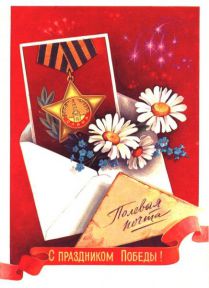 Детям о празднике 9 мая - День Победы9 мая – День ПобедыЭта рассказ о празднике день Победы для детей.Великая Отечественная война 1941-1945 гг. считается самой кровопролитной в истории человечества. На борьбу с фашистскими захватчиками встал весь советский народ. Людей всех наций и народностей, трудившихся на фронте и в тылу, объединила одна цель — выстоять и победить.Враг продвигался с тяжелыми боями от пограничной Брестской крепости до Смоленска, от Киева до Тулы и всюду встречал героическое сопротивление. Яростный отпор получил противник под городом Ельней. Здесь на какое-то время неудержимый натиск немецких полчищ был приостановлен.И все же враг продолжал рваться к Москве. Столица Советского Союза постоянно подвергалась разрушительным бомбежкам. Однако усилия фашистских захватчиков овладеть Москвой закончились полным провалом. Советские войска остановили немцев под Москвой и заставили отступить. Это было первое крупное поражение врага. Но до победы было еще далеко. После триумфальной битвы под Москвой советские войска потерпели неудачи в Крыму и под Харьковом.Тяжелейшие дни переживал Ленинград. 900 дней и ночей город на Неве находился в осаде. Враг перекрыл все подступы к нему, что сделало невозможным подвоз продовольствия.От голода, холода, непрерывных бомбежек и обстрелов погибло почти 850 тысяч человек. И все-таки врагу не удалось сломить великий город. 27 января 1943 года блокадное кольцо было прорвано.Перелом в ходе войны произошел под Сталинградом (теперь этот город называется Волгоград). Здесь, между Волгой и Доном, 200 дней продолжалось великое сражение, в котором была разгромлена огромная группировка немецких войск — почти 1,5 млн человек.Затем советские войска уничтожили крупное скопление вражеских сил в районе Курска, Орла, Белгорода и погнали захватчиков через освобожденные Украину и Белоруссию до столицы фашистской Германии Берлина.Вскоре Берлин был взят, и 9 мая 1945 года кровопролитная война с германским фашизмом завершилась. С тех пор эта дата стала великим народным праздником Победы.24 июня 1945 года в Москве, на Красной площади, состоялся первый Парад Победы. Парад принимал заместитель Верховного Главнокомандующего Маршал Советского Союза Георгий Жуков. А вечером в честь Дня Победы прогремел салют, 30 залпами из тысячи орудий.Советская армия освободила от фашизма не только СССР, но и другие страны. Победа далась нам страшной ценой — на этой войне мы потеряли 27 млн человек.В праздник Победы проходят встречи ветеранов войны. Для бывших фронтовиков устраиваются торжественные мероприятия и концерты. Люди возлагают венки и цветы к памятникам боевой славы и братским могилам.9 мая считается и Днем поминовения вождей и воинов, погибших на полях сражений. В церквях и храмах России в этот день проводятся поминальные службы.Вечная память всем, кто отдал свои жизни за то, чтобы мы могли жить в свободной стране и под мирным небом.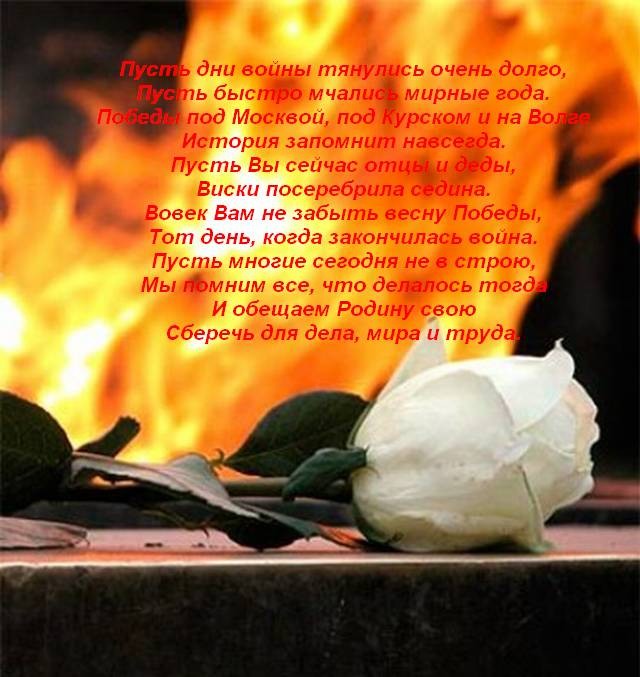 Песня День ПобедыСлова В. ХаритоноваМузыка Д. ТухмановаДень Победы, как он был от нас далек,Как в костре потухшем таял уголек.Были версты, обгорелые, в пыли,Этот день мы приближали, как могли.Припев:Этот День ПобедыПорохом пропах,Это праздникС сединою на висках.Это радостьСо слезами на глазах.День Победы!День Победы!День Победы!Дни и ночиу мартеновских печейНе смыкаланаша Родина очей.Дни и ночи битвутрудную вели —Этот день мы приближали, как могли.Здравствуй, мама,возвратились мы не все...Босиком бы пробежаться по росеПол-Европы прошагали, пол - ЗемлиЭтот день мы приближали, как могли.